ACTIVIDAD 1Coloca cada uno de los siguientes textos en el tipo de fuente (letra) que se pide, si esta se encuentraACTIVIDAD 2Coloca cada texto en el tamaño que se pideACTIVIDAD 3Seleccione cada línea y dé clic en el o los íconos que le indique el texto.Coloque este texto en negritaColoque este texto en cursivaColoque este texto subrayadoColoque este texto en negrita y cursivaColoque este texto en negrita y subrayadoColoque este texto en cursiva y subrayadoColoque este texto en negrita, cursiva y subrayadoACTIVIDAD 4Seleccione cada texto y colóquelo en el color que se pide.Este texto está en color amarilloEste texto está en color azulEste texto está en color rojoEste texto está en color verdeEste texto está en color naranjaEste texto está en color purpuraEste texto está en color rojo oscuroEste texto está en color claroEste texto está en color azul claroEste texto está en color azul oscuroACTIVIDAD 5Escriba al frente lo que ve en la izquierda.Actividad 6Seleccione cada línea o párrafo y dé clic en el icono que se sugiere en la letra roja. El mejor país del mundo (Centrado)Cuenta la leyenda que estaba un día Dios sentado en su inmenso reino junto a su ángel más fiel, cuando decidió crear el país más bello y hermoso del mundo, así que comenzó: (Derecha)A este país le daré dos océanos: uno hermoso y bello que sirva para el turismo, y el otro será igual de hermoso pero servirá para la pesca y la investigación. (Justificar)Protesto el ángel: dos océanos mi señor?  (Centrado)Dios respondió: si, ya veras por que, prosiguió el señor:  (Centrado)Le daré tres hermosas cordilleras: una mas ancha, una mas alta y una mas cálida que las otras, cada una con sus respectivas cualidades pero igual de bellas e importantes. (Izquierda)Tres cordilleras mi señor?  (Centrado)Si, ya veras por que.  (Centrado)Le daré una fauna inigualable, una hidrografía espectacular y un relieve tan maravilloso que será como mi propio edén. (Derecha)Tanto mi señor?  (Centrado)Si, ya veras por que, tranquilízate amigo fiel. Le daré unas inmensas llanuras en donde el sol camuflara sus rayos en las espigas de los campos. (Izquierda)Por que tanta belleza mi señor? (Centrado)Calma mi fiel servidor, ya veras por que. (Centrado)Le daré una riqueza minera tan grande y maravillosa, que como tesoro alguno jamás existirá. (Justificar)Tanta riqueza mi señor? (Centrado)Si y cada día mas, ya veras por que. (Centrado)Lo colmare de gente maravillosa, de gente pujante y emprendedora, de gente inteligente que no se doblega ante la adversidad, de gente bella y de gente cálida. (Derecha)Por que tanta gente maravillosa mi señor?  (Centrado)Ya veras por que.  (Centrado)Le daré un cielo divino y majestuoso, en donde con solo mirarlo se vea la entrada a mi reino y se confunda con la belleza en puro.  (Izquierda)Aun mas mi señor? (Centrado)Si mi gran amigo, ya veras por que. (Centrado)Así en continuo trabajo permaneció el todo poderoso durante algunos días mas, hasta que vio que después de tantos dones y bendiciones otorgadas por él, culmino con éxito su tan añorado país. (Justificar)Pasaron los siglos de los siglos y un día no muy lejano el ángel le pregunto: (Izquierda)Dime señor: (Izquierda)¿por que te esmeraste y te esforzaste tanto?, ¿Por qué le dedicaste tanto tiempo aun país en donde solo se habla de pobreza, de robos, de violencia y de muerte? (Centrado)Dios le respondió: (Centrado)Mi querido amigo, veo que eres ciego y poco entendedor, me sacrifique y esforcé tanto para crear un país tan lleno de dones y bendiciones, en donde sus habitantes puedan vivir tranquilos, puedan vivir alegres y puedan experimentar a pequeña escala lo fabuloso que es vivir en un paraíso. (Derecha)Sé por lo difícil que esta pasando, por el retroceso que se vive allá; pero tengo la esperanza que sus habitantes (conocidos hoy como colombianos), abran los ojos y vean que país tan maravilloso les fue entregado y lo valoren, se esfuercen para seguir buscando la igualdad, y agradezcan la suerte que tienen al haber nacido en este PARAÍSO llamado... (Justificar)¡ ¡ ¡ COLOMBIA ! ! ! (Centrado)Si valoras a tu país y crees conocer a alguien que también lo haga, no dudes en enviarle este mensaje. (Derecha)Demuestra tu orgullo y amor por tu patria, demuestra que tan alegre eres de ser un COLOMBIANO. (Justificar)Actividad 7Seleccione cada línea o párrafo y colóquelo según se pida. Este texto va todo en mayúsculaESTE TEXTO VA TODO EN MINÚSCULAEn este texto poner en mayúsculas cada palabraEn Este Texto Alternar Mayúsculas Y MinúsculasAlgerianForteKristen ITCPlaybillArial NarrowFutura Bk BTLucida CalligraphyRavieBodoni MT BlackGaramondLucida SansRockwellBroadwayGeorgiaMagnetoShowcard GothicComic Sans MSHaettenschweillerMistralSnap ITCCooper BlackHarringtonNew BostonTahomaEuclidImpactOld English Text MTTimes New RomanElephantJokermanPapyrusVerdanaVivaldiWide LatinArialHarlow Solid ItalicTamaño 8Tamaño 20Tamaño 12Tamaño 17Tamaño 15Tamaño 13Tamaño 18Tamaño 11Tamaño 22Tamaño 9Tamaño 26Tamaño 7Tamaño 30Tamaño 5Tamaño 40Tamaño 3Tamaño 60Tamaño 2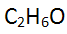 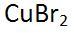 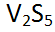 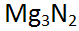 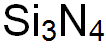 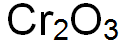 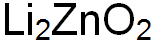 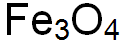 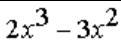 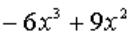 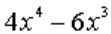 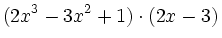 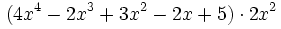 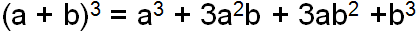 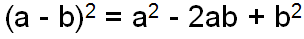 